ОПИС ДИСЦИПЛІНИНавчальний курс з англійської мови за професійним спрямуванням розроблено таким чином, щоб надати учасникам навчального процесу необхідні знання, обов’язкові для успішного спілкування у професійно-орієнтованому середовищі. Тому у курсі представлено як огляд концепцій, так і процесів та інструментів, потрібних для постійного вдосконалення мовних знань.Дисципліна «Іноземна мова (підготовка до ЄВІ) є нормативною дисципліною зі спеціальностей старших курсів бакалаврату всіх спеціальностей ННІ енергетики та автоматики (за Європейською Кредитно-Трансферною Системою ECTS).Метою дисципліни є підготовка майбутнього електротехніка до професійного спілкування в усній та письмових формах англійською мовою. Закріплюються основи професійного іншомовного мовлення з урахуванням специфіки як лексики спеціальності, граматики, розмовних висловів для розвитку усного та писемного мовлення старшокурсників бакалаврату з паралельним урахуванням особливостей підготовки до іспиту ЄВІ з іноземної мови.	Завдання дисципліни є оволодіння основними категоріями фонетичного таграматичного ряду, базовою лексикою та основними моделями словотворення; формування діалогічних і монологічних навичок іншомовного спілкування та вмінь та навичок самостійної роботи з іншомовним текстом. Предметом є формування знань, умінь і навичок розмовного та професійного іншомовного спілкування під час ознайомлення з терміносистемою та ресурсами релевантного електронного курсу.Опісля вивчення навчальної дисципліни студент повинен знати базовий термінологічний апарат, допоміжні граматичні структури та кліше оформлення власних висловлювань англійською мовою щодо базових відомостей з певних тематичних блоків, зазначених у завданнях дисципліни , організаційні моменти іспиту ЄВІ з іноземної мови, його структуру, тайм-менеджмент виконання та підходи підходи до заповнення персонального зошита ЄВІ; вміти вести бесіду по засвоєній темі та за змістом текстів, виявляти вміння читання, письма, монологічного, діалогічного мовлення, аудіювання, співпраці у команді, входити у іншомовне середовище засобами Moodle, оформляти та усно захищати надіслані роботи, готувати тематичні доповіді у формі презентацій,;аналізувати мовні явища і процеси, що їх зумовлюють, розуміти на слух основний зміст автентичних текстів та реагувати на комунікативні наміри співбесідника, розрізняти потрібну інформацію для власних комунікативних потреб, застосовувати компоненти соціолінгвістичної компетенції у навчальному середовищі, використовувати лексико-граматичні одиниці та розмовні кліше у професійній діяльності.Компетентності ОП:Інтегральна компетентність (ІК):Здатність розв’язувати складні спеціалізовані задачі та практичні проблеми, що  характеризуються комплексністю та невизначеністю умов, під час професійної діяльності у фаховій  галузі або у процесі навчання, що передбачає застосування теорій та методів галузі.- загальні компетентності (ЗК):ЗК2 – Знання та розуміння предметної області та професійної діяльності.ЗК4 – Здатність спілкуватися іноземною мовою.ЗК6 – Здатність до пошуку, оброблення та аналізу інформації з різних джерел.ЗК7 – Навички міжособистісної взаємодії.ЗК8 – Здатність спілкуватися з представниками інших професійних груп різного рівня (з експертами з інших галузей знань/видів економічної діяльності).ЗК9 – Здатність реалізувати свої права і обов’язки як члена суспільства; усвідомлення цінності громадянського (вільного демократичного) суспільства та необхідності його сталого розвитку, верховенства права, прав і свобод людини і громадянина в Україні.ЗК10 – Здатність зберігати та примножувати моральні, культурні, наукові цінності і досягнення суспільства на основі розуміння історії та закономірностей розвитку предметної області, її місця у загальній системі знань про природу і суспільство та у розвитку суспільства, техніки і технологій, використовувати різні види та форми рухової активності для активного відпочинку та ведення здорового способу життя.- фахові (спеціальні) компетентності (ФК):СК9 – Здатність здійснювати організацію та керівництво професійним розвитком осіб та груп у професійній сфері.Програмні результати навчання (ПРН):ПРН3 – Презентувати результати власної роботи та аргументувати свою позицію з професійних питань, фахівцям і нефахівцям, вільно спілкуючись державною та іноземною мовою.ПРН13 – Здійснювати організацію та керівництво професійним розвитком осіб та груп у фаховій галузі. ПРН14: Вміти використовувати у виробничій і соціальній діяльності фундаментальні поняття і категорії державотворення для обґрунтування власних світоглядних позицій та політичних переконань з урахуванням процесів соціально-політичної історії України, правових засад та етичних норм.СТРУКТУРА КУРСУModule 2 «ЄВІ exam preparation»ПОЛІТИКА ОЦІНЮВАННЯШКАЛА ОЦІНЮВАННЯ СТУДЕНТІВ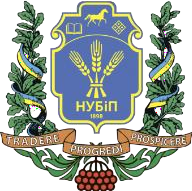 СИЛАБУС ДИСЦИПЛІНИ«Іноземна мова»Ступінь вищої освіти - БакалаврСпеціальність 174 «Автоматизація, комп’ютерно-інтегрованітехнології та робототехнікаОсвітня програма 174 «Автоматизація, комп’ютерно-інтегровані технології та робототехніка»Рік навчання 2023-2024Форма навчання деннаКількість кредитів ЄКТС - 7Мова викладання англійськаЛектор курсу   к.п.н., доц. Якушко К.Г.Контактна інформація лектора (e-mail)  e-mail:kyakushko@nubip@edu.uaСторінка курсу в eLearnhttps://elearn.nubip.edu.ua/course/view.php?id=1032ТемаГодини (практичні/сам остійна робота)Години (практичні/сам остійна робота)Результати навчанняРезультати навчанняЗавданняОці нюв анн яПЕРШИЙСЕМЕСТРModule 1 «Engineer’s Introduction»ПЕРШИЙСЕМЕСТРModule 1 «Engineer’s Introduction»ПЕРШИЙСЕМЕСТРModule 1 «Engineer’s Introduction»ПЕРШИЙСЕМЕСТРModule 1 «Engineer’s Introduction»ПЕРШИЙСЕМЕСТРModule 1 «Engineer’s Introduction»ПЕРШИЙСЕМЕСТРModule 1 «Engineer’s Introduction»ПЕРШИЙСЕМЕСТРModule 1 «Engineer’s Introduction»Theme 1: Introduction.Resume. Public report,	ЄВІvariant project selection4/14Дізнатися	та закріпити увласних монологічних та діалогічних висловлюваннях	лексичніодиниці	щодо	назвуніверситету,	інституту,курсу навчання та певного інженерного	фаху	ННІенергетики, автоматики та енергозбереження	НУБіПУкраїни; засвоїти вимоги до публічного виступу, , компонентів	резюме,співбесіди з роботодавцем, розповіді	про	себе	тарідний край, обрати тему проекту -власний варіант зошита ЄВІ для подальшого укладання	діалогу	зреального	життя	звикористанням відповідних тематичних	лексичниходиниць,	розмовнихвисловів та термінів по спеціальностіДізнатися	та закріпити увласних монологічних та діалогічних висловлюваннях	лексичніодиниці	щодо	назвуніверситету,	інституту,курсу навчання та певного інженерного	фаху	ННІенергетики, автоматики та енергозбереження	НУБіПУкраїни; засвоїти вимоги до публічного виступу, , компонентів	резюме,співбесіди з роботодавцем, розповіді	про	себе	тарідний край, обрати тему проекту -власний варіант зошита ЄВІ для подальшого укладання	діалогу	зреального	життя	звикористанням відповідних тематичних	лексичниходиниць,	розмовнихвисловів та термінів по спеціальностіНаписати	короткіповідомлення за вказаною темою; скласти резюме	та	представитипублічний	виступ,ознайомлення з ресурсами електронного	курсу.Діалогічне	мовлення	заоднією із запропонованих ситуаційНаписати	короткіповідомлення за вказаною темою; скласти резюме	та	представитипублічний	виступ,ознайомлення з ресурсами електронного	курсу.Діалогічне	мовлення	заоднією із запропонованих ситуацій5/5Theme 2 : General grammar, communicative intentions	andprofessional terms review4/14Повторення	базовихкомунікативних	кліше,професійних	термінів,дистракторів	таграматичних	явищ	тавідповідних	граматичнихявищ, дотичних до зошита ЄВІПовторення	базовихкомунікативних	кліше,професійних	термінів,дистракторів	таграматичних	явищ	тавідповідних	граматичнихявищ, дотичних до зошита ЄВІУкладання	словника	таконспекту, робота з відео- та аудіо матеріалом .Здача практичноїроботи,	виконаннясамостійної роботи.(в.т.ч. в elearn).	Діалогічнемовлення за однією	іззапропонованих ситуаційУкладання	словника	таконспекту, робота з відео- та аудіо матеріалом .Здача практичноїроботи,	виконаннясамостійної роботи.(в.т.ч. в elearn).	Діалогічнемовлення за однією	іззапропонованих ситуацій5/5Theme 3 :Module 1 e-learn testingand Module 1 written work4/10Провести	самоконтроль,виявити	прогалини	взасвоєнні	матеріалупершого	модулю	длярозвитку	іншомовнихкомунікативних	уміньвипускника ННІ енергетики та автоматики України з акцентом	на	власнуПровести	самоконтроль,виявити	прогалини	взасвоєнні	матеріалупершого	модулю	длярозвитку	іншомовнихкомунікативних	уміньвипускника ННІ енергетики та автоматики України з акцентом	на	власнуПредставлення словника і конспекту. Написання та усний захист	модульноїроботи.	проходженнятестування1	наплатфоміMoodle, написання роботи над помилкамиПредставлення словника і конспекту. Написання та усний захист	модульноїроботи.	проходженнятестування1	наплатфоміMoodle, написання роботи над помилками5/5спеціальність,	уточнитизасвоєне	при	уснійспівбесіді з викладачем та провести	роботу	надпомилками12/3830Theme 4: General information about ЄВІ exam4/13Засвоїти інформацію про структуру іспиту ЄВІ з іноземної мови, його організаційні моменти та тайм- менеджмент виконання, загальний зміст тестових запитань зошита ЄВІ; проаналізувати відео дотичної тематики на предмет визначення слушних порад та підходів до підготовки	складання ЄВІ	зіноземної мовиНаписати	короткіповідомлення	завказаною	темою;скласти конспект	тапредставити публічний виступ, аналіз відео5/5Theme 5:The practice to fill	the	ЄВІcopy-book up4/15Розглянути зразки виконання та основні	підходи до	виконаннякожного з шести завдань зошита ЄВІ; закріпити засвоєне на прикладі зошита	власного	варіанту	тадодаткових	зразків,	поясненняшляхів	виконання.	Звірка	зключами-правильними відповідями на предмет уточнення прогалинУкладання словника	таконспекту, робота з відео-	та	аудіоматеріалом.	Здачапрактичної роботи, виконання самостійної роботи.(в.т.ч.	вelearn).5/5Theme 6: Projects presentations4/14Представлення	діалогів	попідгрупах, огляд	словників всіхваріантів, узагальнення 12 тем та проведення підготовчих робіт до самооцінки всіх	завдань цьогокурсу	англійської	мови	дляпідготовки до ЄВІУсний	захист,робота у підгрупах, конспектування5/5Theme 7:Module	2 elearn testing and Module 2 written work4/10Провести самоконтроль,	виявитипрогалини в засвоєнні	матеріалудругого	модулю	для	розвиткуіншомовних комунікативних умінь майбутнього автоматника, уточнити засвоєне при усній співбесіді з викладачем та провести роботу над помилкамиПредставлення словника	іконспекту.Написання	таусний	захистмодульної роботи. проходження тестування	2 наплатфомі	Moodle,написання роботи над помилками5/512/5240Всього за семестр28/9070Іспит/ЗалікПровести фронтальний контроль результатів навчання за перший семестрНаписання та захист залікової /екзаменаційної роботи30Всього за курс100Політика щодо дедлайнів та перескладання:Роботи, які здаються із порушенням термінів без поважних причин, оцінюються на нижчу оцінку. Перескладання модулів відбувається із дозволу лектора за наявності поважних причин (наприклад, лікарняний).Політика щодо академічної доброчесності:Списування під час контрольних робіт та екзаменів заборонені (в т.ч. із використанням мобільних девайсів). Курсові роботи, реферати повинні мати коректні текстові посилання на використану літературуПолітика щодо відвідування:Відвідування занять є обов’язковим. За об’єктивних причин (наприклад, хвороба, міжнародне стажування) навчання може відбуватись індивідуально (в он-лайн формі за погодженням із деканом факультету)Рейтинг здобувача вищої освіти, балиОцінка національна за результати складання екзаменів заліківОцінка національна за результати складання екзаменів заліківРейтинг здобувача вищої освіти, балиекзаменівзаліків90-100відміннозараховано74-89добрезараховано60-73задовільнозараховано0-59незадовільноне зараховано